Nr. Înregistrare	                                                         Director: Prof. Ioana Constantinescu                                                           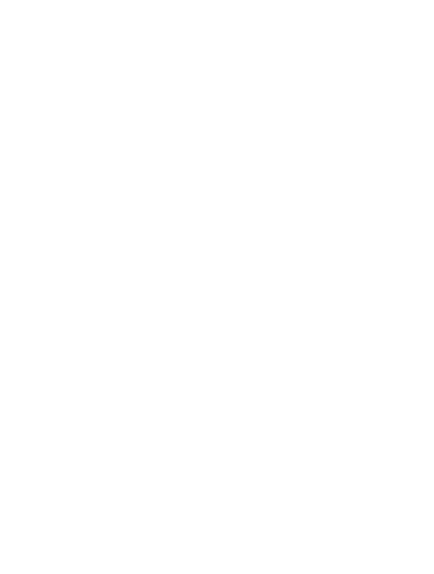 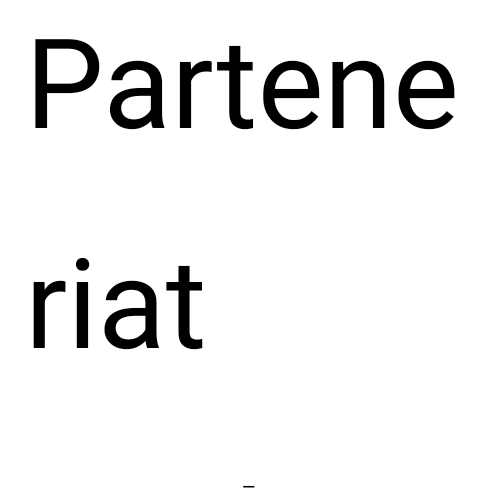 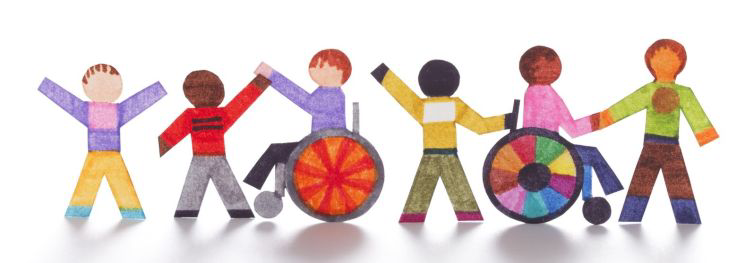 ArgumentEducația este un drept fundamental, ea te face mai independent și totodată mai conștient de drepturile și posibilitățile proprii. Atunci când vorbim de dizabilități ar trebui să o facem asociind-o, în primul rând, cu integrarea. Prin derularea acestui proiect dorim să aratăm tuturor celor implicați că diferențele dintre copii sunt o sursă de bogăție și diversitate, nicidecum o problemă, că doar prin implicare și activități comune între elevii din școala de masă și cei din școala specială, putem dezvolta atitudini de acceptare, nondiscriminare și toleranța în rândul primilor și o creștere a încrederii în forțele proprii a celor din urmă.		Obiective:-să dezvolte încrederea în sine a participanților prin expunerea lor în diferite situații de învățare non-formală;-dezvoltarea abilităților de socializare și relaționare în contexte variate;-normalizarea statutului vulnerabil al participanților în societate prin acordarea de drepturi egale (de ex: dreptul la educație și cultură) și sprijin moral;- încrederea în propriile posibilități de exprimare în public, cu scopul de a transmite gânduri, emoții, schimb de experiență;-informarea elevilor cu privire la problematica copiilor cu dizabilități;-dezvoltarea relațiilor proactive în sensul real al integrării și incluziunii; Coordonatori proiect:Prof. Educatori: Oana Simiuc, Tudor Bucur, Lili MilatinoviciProf. Kinetoterapeut: Zamfir Mihail-IustinianEducator muzeal: Ioana LeontioaiaGrup țintă:- elevii claselor a VI-a A (învățământ special), a VII-a A (învățământ special), și a IX-a (învățământ de masă) din cadrul Colegiului Tehnic „Ion Holban”, IașiData și locul de desfășurare:Noiembrie- Decembrie 2022Colegiul Tehnic „Ion Holban”,  Muzeul Național al Literaturii Române Iași	Activități desfășurate:Resurse umane:Profesorii, educatorii muzeali și elevii implicați în proiect.Resurse materiale:- microbuzul școlii, laptop, videoproiector, articole art and craft, jocuri de societateModalități de informare:Promovarea activităților realizate pe site-ul Colegiului „Ion Holban” și pe pagina de facebook;Anunţ pe site-ul MNLR Iași, pagina de Facebook MNLR Iași;